T.C.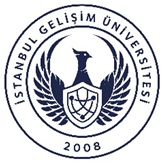 İSTANBUL GELİŞİM ÜNİVERSİTESİ REKTÖRLÜĞÜMazeret Sınavı Başvuru DilekçesiExcuse Exam Request Form.... / …. / 20….LİSANSÜSTÜ EĞİTİM ENSTİTÜSÜ MÜDÜRLÜĞÜNETO THE DIRECTORATE OF INSTITUTE OF GRADUATE STUDIESEkte sunmuş olduğum mazerete istinaden aşağıda belirtmiş olduğum sınav(lar)a giremedim. Mazeretimin değerlendirilmesi ve kabul edilmesi için gereğini yapılmasını arz ederim.	Due to the excuse I have given in the attachment, I could not take the exam(s) I have stated below. I kindly request to do what is necessary for the evaluation and acceptance of my excuse.Dönem / Semester:20…/20…  (Güz / Fall) -  (Bahar / Spring)Öğrencinin Bilgileri / Student’s Information:Ad, Soyad / Name, Surname: ……………………………………………………………………………….….……Öğrenci No / Student Number: ………………………………………………………………….……………..…….T.C. Kimlik No / ID number ……………………………………………………………………………….….…….Bölüm / Program: …………………………………………………………………………………………................GSM No. / Cell Phone: ………………………………………………………………………………..…….……….E-posta / E-mail: ………………………………………………………………………………………..….…...........Ders Bilgileri / Course Information:Öğrenci Adı-Soyadı /Student Name-Surnameİmza / SignatureDersin KoduCourse CodeDersin adı  Course nameSınav tarihi Exam date